§3-802.  Statutes of limitations1.  Applicability of statutes of limitations; waiver.  Unless an estate is insolvent, the personal representative, with the consent of all successors whose interests would be affected, may waive any defense of limitations available to the estate.  If the defense is not waived, no claim barred by a statute of limitations at the time of the decedent's death may be allowed or paid.[PL 2017, c. 402, Pt. A, §2 (NEW); PL 2019, c. 417, Pt. B, §14 (AFF).]2.  Suspension for 4 months after death.  The running of any statute of limitations measured from some other event than death or the giving of notice to creditors is suspended for 4 months after the decedent's death, but resumes thereafter as to claims not barred by other laws.[PL 2017, c. 402, Pt. A, §2 (NEW); PL 2019, c. 417, Pt. B, §14 (AFF).]3.  Commencement of action by presentation of claim.  For purposes of any statute of limitations, the presentation of a claim pursuant to section 3‑804 is equivalent to commencement of a proceeding on the claim.[PL 2017, c. 402, Pt. A, §2 (NEW); PL 2019, c. 417, Pt. B, §14 (AFF).]SECTION HISTORYPL 2017, c. 402, Pt. A, §2 (NEW). PL 2017, c. 402, Pt. F, §1 (AFF). PL 2019, c. 417, Pt. B, §14 (AFF). The State of Maine claims a copyright in its codified statutes. If you intend to republish this material, we require that you include the following disclaimer in your publication:All copyrights and other rights to statutory text are reserved by the State of Maine. The text included in this publication reflects changes made through the First Regular and First Special Session of the 131st Maine Legislature and is current through November 1. 2023
                    . The text is subject to change without notice. It is a version that has not been officially certified by the Secretary of State. Refer to the Maine Revised Statutes Annotated and supplements for certified text.
                The Office of the Revisor of Statutes also requests that you send us one copy of any statutory publication you may produce. Our goal is not to restrict publishing activity, but to keep track of who is publishing what, to identify any needless duplication and to preserve the State's copyright rights.PLEASE NOTE: The Revisor's Office cannot perform research for or provide legal advice or interpretation of Maine law to the public. If you need legal assistance, please contact a qualified attorney.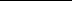 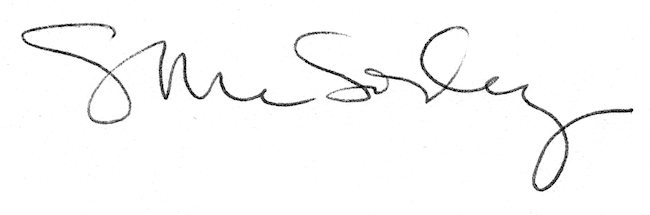 